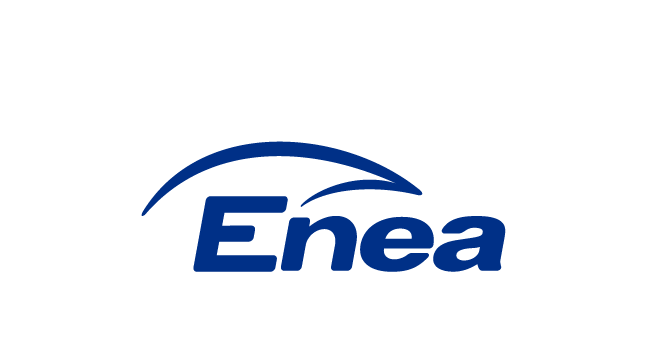 OGŁOSZENIEEnea Elektrownia Połaniec S.A. OGŁASZA PRZETARG NIEPUBLICZNY OTWARTYna dostawę odzieży ochronnej, obuwia ochronnego i środków ochronnych  dla pracowników -  Enea Elektrownia Połaniec .ZAKRES DOSTAWY OBEJMUJE: UBRANIE ROBOCZE---24szt.PÓŁBUTY ROBOCZE----25 parOCHRONNIK SŁUCHU NAHEŁMOWY-PELTOR----320sztOKULARY OCHRONNE GOOGLE UVEX 9301/716----4szt.RĘKAWICE HABIL--------2000 par.Maska ochronna FFP2-UVEX-----2000szt.KOMBINEZON JEDNORAZ.TYVEX CLASIC PLUS----116OKULARY OCHRONNE V6 DO KASKU PELTOR----25szt.OKULARY OCHRONNE 3M# Solus# 1000---200szt.OKULARY OCHRONNE UVEX SUPER OTG 9169.065-----100szt.Pasek pod brodę GH4 do kasku ochr.Peltor----10szt.TRZEWIKI ROBOCZE ----1szt.KOSZULA FLANELOWA ROBOCZA-----2szt.HEŁM OCHRONNY-----150szt.2.    DOKUMENTACJA2.1.  Szczegółowa specyfikacja i opis  wymagań dla każdego rodzaju zamawianego produktu zawarta w OPZ – zał. Nr 7.3.     WARUNKI DOSTAW:3.1. Referencje klientów - jedna z ostatnich trzech lat, na dostawy obuwia roboczego o wartości  5 000,00   zł.3.2.Potwierdzenia i certyfikaty dotyczące dostarczanego obuwia zgodne z obowiązującymi normami.4.   GWARANCJA: 4.1. Wymagany przez Zamawiającego okres gwarancji wynosi  12 miesięcy od daty dostawy i końcowego odbioru Towaru4.2.  W razie wystąpienia wad w okresie gwarancji, termin gwarancji biegnie na nowo od chwili         usunięcia wady potwierdzonej stosownym Protokołem Odbioru .4.3. W razie ujawnienia wad w okresie gwarancji, okres gwarancji zostanie przedłużony o czas ich   	usuwania.5. DOSTAWA NA KOSZT DOSTAWCY. 6. TERMIN Dostawy:    10.05.20207. MIEJSCE DOSTAWY:   Enea Elektrownia Połaniec S.A. Zawada 26;  28-230 Połaniec. 8. OFERTA POWINNA ZAWIERAĆ:	8.1.  Zakres dostawy. 	8.2. Termin dostawy. 	8.3. Termin płatności faktur nie krótszy niż 30 dni od daty otrzymania faktury,	8.4. Termin ważności oferty. 	8.5. Okres jej ważności nie krótszy niż 60 dni od daty otrzymania,	8.6. Atesty materiałowe 3.1.  /świadectwa/protokoły	8.7. Referencje klientów, jedna z ostatnich pięciu lat, na wykonanie dostawy obuwia roboczego.	8.8. Oświadczenia i inne wymagane dokumenty 9. OŚWIADCZENIA:9.1.  o zapoznaniu się z Ogłoszeniem i otrzymaniem wszelkich informacji koniecznych   do przygotowania oferty 9.2.  o zapoznaniu się ze wzorem umowy i jego akceptacji a  w przypadku wyboru oferty, zobowiązaniem się do jej podpisania w miejscu i terminie wyznaczonym przez Zamawiającego.9.3.  o wyrażeniu zgody na ocenę zdolności Wykonawcy do spełnienia określonych wymagań w zakresie jakości, środowiska oraz bezpieczeństwa i higieny pracy,	9.4. o posiadaniu certyfikatu z zakresu jakości, ochrony środowiska oraz bezpieczeństwa i higieny    pracy lub ich braku,9.5. o wykonaniu przedmiotu dostawy zgodnie z obowiązującymi przepisami ochrony środowiska      oraz bezpieczeństwa i higieny pracy,9.6.  o zastosowaniu rozwiązań spełniających warunki norm jakościowych,9.7.  o zastosowaniu narzędzi spełniających warunki zgodne z wymogami bhp i ochrony środowiska,9.8.  o kompletności oferty pod względem dokumentacji, dostaw,9.9.  o spełnieniu wszystkich wymagań Zamawiającego określonych w zapytaniu ofertowym,9.10.  o niezaleganiu ze składkami na ubezpieczenie społeczne,9.11.  o nie zaleganiu z podatkami, 9.12.  o zdolności kredytowej o wartości równej co najmniej wartości zamówienia,9.13. o objęciu zakresem oferty wszystkich dostaw niezbędnych do wykonania przedmiotu                  	zamówienia zgodnie z określonymi przez Zamawiającego wymogami oraz obowiązującymi 	przepisami prawa polskiego i europejskiego.9.14.  o posiadaniu niezbędnych uprawnień i doświadczenia  do wykonania dostawy.	 	 	 9.15.  o wykonaniu zamówienia  samodzielnie /  z udziałem podwykonawców,10. WARUNKIEM DOPUSZCZENIA DO PRZETARGU JEST DOŁĄCZENIE DO OFERTY:10.1. oświadczenia oferenta o wypełnieniu obowiązku informacyjnego przewidzianego w art.       13 lub art. 14 RODO wobec osób fizycznych, od których dane osobowe bezpośrednio lub     pośrednio pozyskał, którego wzór stanowi załącznik nr 2 do ogłoszenia.10.2. w przypadku gdy oferent jest osobą fizyczną oświadczenia oferenta o wyrażeniu zgody na 		       przetwarzanie przez Enea Połaniec S.A. danych osobowych, którego wzór stanowi załącznik nr 4  	       do ogłoszenia.10.3.  Integralną częścią ogłoszenia jest klauzula informacyjna wynikająca z obowiązku  		 	        informacyjnego Administratora (Enea Połaniec S.A.) stanowiąca Załącznik nr 3 do ogłoszenia.11. KRYTERIA  WYBORU OFERTY:           10.1. Komisja Przetargowa Zamawiającego dokona oceny Ofert i wybierze Ofertę Najkorzystniejszą,                        w świetle n/w kryteriów.            10.2. Oferty zostaną ocenione przez Zamawiającego w oparciu o następujące kryteria oceny ofert:Kryterium K1 – Cena ofertowa netto -  znaczenie (waga) 100 pkt(porównywana będzie Cena netto nie zawierająca podatku VAT)gdzie:Cn – cena najniższa z ocenianych Ofert/najniższa wartość wynagrodzenia z ocenianych Ofert (netto),Co – cena ocenianej Oferty/wartość wynagrodzenia ocenianej Oferty (netto).12. OFERENT PONOSI WSZYSTKIE KOSZTY ZWIĄZANE ZE SPORZĄDZENIEM I PRZEDŁOŻENIEM OFERTY.13. Oferent zobowiązany jest do zachowania w tajemnicy wszelkich poufnych informacji, które uzyskał od                                    	Zamawiającego w trakcie opracowywania oferty.14. Zamawiający zastrzega sobie prawo do przyjęcia lub odrzucenia oferty w każdym czasie  przed zawarciem       umowy, bez podejmowania tym samym jakiegokolwiek zobowiązania  wobec dotkniętego tym oferenta,        lub jakichkolwiek obowiązków informowania dotkniętego oferenta    o podstawach do takiego działania.15. OFERTĘ NALEŻY ZŁOŻYĆ W WERSJI ELEKTRONICZNEJ NA ADRES: teresa.gondek@enea.pl oraz janusz.pietrzyk@enea.pl 	15.1. Termin składania ofert:  21.04.2020 do godz.1200 	15.2. Termin otwarcia ofert:   21.04.2020 godz. 1201	15.3. Ofertę należy złożyć na formularzu oferty – załącznik nr 2 do ogłoszenia16.  OFERTA BĘDZIE PRZEDMIOTEM DALSZYCH NEGOCJACJI.17.  Zamówienie będzie złożone zgodnie Ogólnymi Warunkami Zakupu Towarów Enea Połaniec S.A.       umieszczonych na stronie:	https://www.enea.pl/grupaenea/o_grupie/enea-polaniec/zamowienia/dokumenty-dla-			wykonawcow/owzt-wersja-nz-4-2018.pdf?t=1553686556        w wersji obowiązującej na dzień publikacji Ogłoszenia.18.  Wymagania   Zamawiającego w zakresie wykonywania prac na obiektach na terenie Zamawiającego       zamieszczone są na stronie internetowej:       https://www.enea.pl/pl/grupaenea/o-grupie/spolki-grupy-enea/polaniec/zamowienia/dokumenty-dla-  	      wykonawcow-i-dostawcow       Dostawca zobowiązany jest do zapoznania się z tymi dokumentami i postępowania zgodnie z ustalonymi      tam zasadami. 19.  W PRZYPADKU ZŁOŻENIA U PAŃSTWA NASZEGO ZAMÓWIENIA FAKTURY NALEŻY SKŁADAĆ NA ADRES:Obecnie w związku z sytuacją wywołaną przez epidemię koronawirusa prosimy o wysyłanie faktur wyłącznie drogą elektroniczną na adres: faktury.elektroniczne@enea.pl20.  OSOBY ODPOWIEDZIALNE ZA KONTAKTY Z OFERENTAMI ZE STRONY ZAMAWIAJĄCEGO:20.1.  Sprawy techniczne informacji udziela: Grażyna Klocek,      e-mail: grazyna.klocek@enea.pl           19.2.  Sprawy handlowe prowadzi: Pani Teresa Gondek tel. 885 904 570;           e-mail: Teresa.Gondek@enea.pl23. PRZETARG PROWADZONY BĘDZIE NA ZASADACH OKREŚLONYCH W REGULAMINIE WEWNĘTRZNYM ENEA       POŁANIEC S.A.ZAMAWIAJĄCY ZASTRZEGA SOBIE MOŻLIWOŚĆ ZMIANY WARUNKÓW PRZETARGU OKREŚLONYCH W NINIEJSZYM  OGŁOSZENIU LUB ODWOŁANIA PRZETARGU BEZ PODANIA PRZYCZYN.ZAŁĄCZNIKI DO OGŁOSZENIA:		           Załącznik nr 1 -  Wzór formularza ofertyZałącznik nr 2 –  Wzór oświadczenia o wypełnieniu obowiązków informacyjnych przewidzianych                               w art. 13 lub art. 14 RODOZałącznik nr 3 -   Klauzula informacyjna Załącznik nr 4 -  Wzór oświadczenia o wyrażeniu zgody na przetwarzanie danych     osobowych.Załącznik nr 5 -  Wzór oświadczeniaZałącznik nr 6 - Projekt umowy.Załącznik nr 7 - Opis przedmiotu zamówienia 									Załącznik nr 1 do OgłoszeniaWzór FORMULARZA OFERTYNr oferty ………………………………….……….  z dnia……………………..Dane dotyczące oferenta:Nazwa ....................................................................................................................Siedziba .................................................................................................................Nr telefonu/faksu ....................................................................................................nr NIP.....................................................................................................................adres e-mail: …………………………………………………………………………osoba do kontaktu .................................... nr tel. .............................. e-mail. ...............................Przedmiot dostawy:………………………………………………………………………………………………………………………..Terminy dostawy do dnia …………………………Zobowiązania oferenta:Zobowiązujemy się dostarczać towar do siedziby Enea Połaniec S.A, na koszt Dostawcy  zgodnie z wymaganiami Zamawiającego, w terminie ustalonym z Zamawiającym.Cena ofertowa:Za dostawę:………………….…………………………………. ilość ………szt. oferujemy cenę w wysokości:  ………………………… zł/szt. netto (słownie: …………………………………………………………………...złotych) netto.Za dostawę:………………….…………………………………. ilość ………szt. oferujemy cenę w wysokości:  ………………………… zł/szt. netto (słownie: …………………………………………………………………...złotych) netto.Za dostawę:………………….…………………………………. ilość ………szt. oferujemy cenę w wysokości:  ………………………… zł/szt. netto (słownie: …………………………………………………………………...złotych) netto.Za dostawę:………………….…………………………………. ilość ………szt. oferujemy cenę w wysokości:  ………………………… zł/szt. netto (słownie: …………………………………………………………………...złotych) netto.Za dostawę:………………….…………………………………. ilość ………szt. oferujemy cenę w wysokości:  ………………………… zł/szt. netto (słownie: …………………………………………………………………...złotych) netto.Za dostawę:………………….…………………………………. ilość ………szt. oferujemy cenę w wysokości:  ………………………… zł/szt. netto (słownie: …………………………………………………………………...złotych) netto.Za dostawę:………………….…………………………………. ilość ………szt. oferujemy cenę w wysokości:  ………………………… zł/szt. netto (słownie: …………………………………………………………………...złotych) netto.Za dostawę:………………….…………………………………. ilość ………szt. oferujemy cenę w wysokości:  ………………………… zł/szt. netto (słownie: …………………………………………………………………...złotych) netto.Za dostawę:………………….…………………………………. ilość ………szt. oferujemy cenę w wysokości:  ………………………… zł/szt. netto (słownie: …………………………………………………………………...złotych) netto.Za dostawę:………………….…………………………………. ilość ………szt. oferujemy cenę w wysokości:  ………………………… zł/szt. netto (słownie: …………………………………………………………………...złotych) netto.Za dostawę:………………….…………………………………. ilość ………szt. oferujemy cenę w wysokości:  ………………………… zł/szt. netto (słownie: …………………………………………………………………...złotych) netto.Za dostawę:………………….…………………………………. ilość ………szt. oferujemy cenę w wysokości:  ………………………… zł/szt. netto (słownie: …………………………………………………………………...złotych) netto.Za dostawę:………………….…………………………………. ilość ………szt. oferujemy cenę w wysokości:  ………………………… zł/szt. netto (słownie: …………………………………………………………………...złotych) netto.Za dostawę:………………….…………………………………. ilość ………szt. oferujemy cenę w wysokości:  ………………………… zł/szt. netto (słownie: …………………………………………………………………...złotych) netto.5.15. Wartość całkowita: ………………………………………….. zł/netto	(słownie: …………………………………………………………………………………………………………………..złotych) netto Dla dostawy udzielamy Gwarancji przez okres: ……………………………………………… Szczegółowe warunki gwarancji zawiera OWZT stanowiący załącznik do ogłoszenia.Do dostawy dostarczymy następujące dokumenty: …………………………………………………………………………………Oświadczamy, że uważamy się za związanych niniejszą ofertą przez okres 60 dni od upływu terminu składania ofert.Oświadczamy że rozliczymy podatek VAT zgodnie z postanowieniami art. 17 ust.1 pkt. 7 ustawy o podatku VAT.Wyrażam zgodę na przetwarzanie przez Enea Połaniec S.A. moich danych osobowych w celu związanym z prowadzonym przetargiem na dostawę elementów palnika pyłowego   do Enea Połaniec S.A. Załącznikami  do oferty są:Referencje zgodnie z wymaganiami Zamawiającego,Warunki gwarancji ( nie będące w sprzeczności z zapisami OWZT Zamawiającego).Oświadczenia:o zapoznaniu się z zapytaniem ofertowym i otrzymaniem wszelkich informacji koniecznych   	do przygotowania oferty	11.3.2.	o zapoznaniu się z wzorem umowy i jego akceptacją a w przypadku wyboru oferty, zobowiązaniem się do jej podpisania w miejscu i terminie wyznaczonym przez Zamawiającego.11.3.3. o wyrażeniu zgody na ocenę zdolności Wykonawcy do spełnienia określonych wymagań w             zakresie jakości, środowiska oraz bezpieczeństwa i higieny pracy,11.3.4. o posiadaniu certyfikatu z zakresu jakości, ochrony środowiska oraz bezpieczeństwa i higieny  	pracy lub ich braku,11.3.5.  o niezaleganiu ze składkami na ubezpieczenie społeczne,11.3.6. o nie zaleganiu z podatkami, 11.3.7. o posiadaniu zdolności kredytowej o wartości zobowiązania na kwotę wartości zamówienia.11.3.8. o wykonaniu przedmiotu dostawy zgodnie z obowiązującymi przepisami ochrony środowiska  	oraz bezpieczeństwa i higieny pracy,11.3.9. o zastosowaniu rozwiązań spełniających warunki norm jakościowych,11.3.10. o zastosowaniu narzędzi spełniających warunki zgodne z wymogami bhp i ochrony  	  	 środowiska,11.3.11. o kompletności oferty pod względem dokumentacji, dostaw,11.3.12. o spełnieniu wszystkich wymagań Zamawiającego określonych w zapytaniu ofertowym,11.3.13. o objęciu zakresem oferty wszystkich dostaw niezbędnych do wykonania przedmiotu 	 	 zamówienia zgodnie z określonymi przez Zamawiającego wymogami oraz obowiązującymi 	 przepisami prawa polskiego i europejskiego.11.3.14.o wypełnieniu obowiązków informacyjnych przewidzianych w art. 13 lub art. 14 RODO,11.3.15. o wyrażeniu zgody na przetwarzanie danych osobowych.11.3.16. posiadaniu niezbędnych uprawnień i doświadczenia  do wykonania 	 	 	 	 elementów palnika pyłowego.11.3.17. o wykonaniu zamówienia  samodzielnie /  z udziałem podwykonawców, 11.4.  Odpis z KRS lub informacja o wpisie do ewidencji działalności gospodarczej.…………………………….data i podpis uprawnionego przedstawiciela OferentaZałącznik nr 3 do ogłoszeniaWzór oświadczenia wymaganego od wykonawcy w zakresie wypełnienia obowiązków informacyjnych przewidzianych w art. 13 lub art. 14 RODO Oświadczam, że wypełniłem obowiązki informacyjne przewidziane w art. 13 lub art. 14 RODO1) wobec osób fizycznych, od których dane osobowe bezpośrednio lub pośrednio pozyskałem w celu złożenia oferty / udział w niniejszym postępowaniu.*…………………………………………..                                                                                           data i podpis uprawnionego przedstawiciela Oferenta______________________________1) rozporządzenie Parlamentu Europejskiego i Rady (UE) 2016/679 z dnia 27 kwietnia 2016 r. w sprawie ochrony osób fizycznych w związku z przetwarzaniem danych osobowych i w sprawie swobodnego przepływu takich danych oraz uchylenia dyrektywy 95/46/WE (ogólne rozporządzenie o ochronie danych) (Dz. Urz. UE L 119 z 04.05.2016, str. 1). * W przypadku gdy wykonawca nie przekazuje danych osobowych innych niż bezpośrednio jego dotyczących lub zachodzi wyłączenie stosowania obowiązku informacyjnego, stosownie do art. 13 ust. 4 lub art. 14 ust. 5 RODO treści oświadczenia wykonawca nie składa (usunięcie treści oświadczenia np. przez jego wykreślenie).Załącznik nr 4 do ogłoszeniaKlauzula informacyjna Zgodnie z art. 13 i 14 ust. 1 i 2 Rozporządzenia Parlamentu Europejskiego i Rady (UE) 2016/679 z dnia 27 kwietnia 2016 r. w sprawie ochrony osób fizycznych w związku z przetwarzaniem danych osobowych w sprawie swobodnego przepływu takich danych oraz uchylenia dyrektury 95/45/WE (dalej: RODO), informujemy:Administratorem Pana/Pani danych osobowych podanych przez Pana/Panią jest Enea Elektrownia Połaniec Spółka Akcyjna (skrót firmy: Enea Połaniec S.A.) z siedzibą w Zawadzie 26, 28-230 Połaniec (dalej: Administrator).Dane kontaktowe:Inspektor Ochrony Danych - e-mail: eep.iod@enea.pl, telefon: 15 / 865 6383Pana/Pani dane osobowe przetwarzane będą w celu udziału w postępowaniu/przetargu oraz późniejszej ewentualnej realizacji oraz rozliczenia usługi bądź umowy ( art. 6 ust. 1 lit. b Rozporządzenia Parlamentu Europejskiego i Rady (UE) 2016/679 z dnia 27 kwietnia 2016 r. tzw. ogólnego rozporządzenia o ochronie danych osobowych, dalej: RODO). Podanie przez Pana/Panią danych osobowych jest dobrowolne, ale niezbędne do udziału w postępowaniu i późniejszej ewentualnej realizacji usługi bądź umowy.Administrator może ujawnić Pana/Pani dane osobowe podmiotom upoważnionym na podstawie przepisów prawa. Administrator może również powierzyć przetwarzanie Pana/Pani danych osobowych dostawcom usług lub produktów działającym na jego rzecz, w szczególności podmiotom świadczącym Administratorowi usługi IT, księgowe, transportowe, serwisowe, agencyjne. Zgodnie z zawartymi z takimi podmiotami umowami powierzenia przetwarzania danych osobowych, Administrator wymaga od tych dostawców usług zgodnego z przepisami prawa, wysokiego stopnia ochrony prywatności i bezpieczeństwa Pana/Pani danych osobowych przetwarzanych przez nich w imieniu Administratora.Pani/Pana dane osobowe będą przechowywane przez okres wynikający z powszechnie obowiązujących przepisów prawa oraz przez czas niezbędny do dochodzenia roszczeń związanych z przetargiem.Dane udostępnione przez Panią/Pana nie będą podlegały profilowaniu.Administrator danych nie ma zamiaru przekazywać danych osobowych do państwa trzeciego.Przysługuje Panu/Pani prawo żądania: dostępu do treści swoich danych - w granicach art. 15 RODO,ich sprostowania – w granicach art. 16 RODO, ich usunięcia - w granicach art. 17 RODO, ograniczenia przetwarzania - w granicach art. 18 RODO, przenoszenia danych - w granicach art. 20 RODO,prawo wniesienia sprzeciwu (w przypadku przetwarzania na podstawie art. 6 ust. 1 lit. f) RODO – w granicach art. 21 RODO,Realizacja praw, o których mowa powyżej, może odbywać się poprzez wskazanie swoich żądań/sprzeciwu przesłane Inspektorowi Ochrony Danych na adres e-mail: eep.iod@enea.pl.Przysługuje Panu/Pani prawo wniesienia skargi do Prezesa Urzędu Ochrony Danych Osobowych w przypadku, gdy uzna Pan/Pani, iż przetwarzanie danych osobowych przez Administratora narusza przepisy o ochronie danych osobowych.Załącznik nr 5 do ogłoszeniaWzór oświadczenia o wyrażeniu zgody na przetwarzanie danych osobowych Oświadczam, że wyrażam zgodę na przetwarzanie przez Enea Połaniec S.A. moich danych osobowych w celu związanym z prowadzonym przetargiem  ……………………………. na dostawę odzieży, obuwia roboczego i środków ochrony.…………………………………………..                                                                                           data i podpis uprawnionego przedstawiciela Oferenta______________________________1) rozporządzenie Parlamentu Europejskiego i Rady (UE) 2016/679 z dnia 27 kwietnia 2016 r. w sprawie ochrony osób fizycznych w związku z przetwarzaniem danych osobowych i w sprawie swobodnego przepływu takich danych oraz uchylenia dyrektywy 95/46/WE (ogólne rozporządzenie o ochronie danych) (Dz. Urz. UE L 119 z 04.05.2016, str. 1). Załącznik nr 6 do ogłoszeniaUmowa nr CRU/M/4100/ 90000……../5000……../2020 (zwana w dalszej części "Umową")zawarta w Zawadzie w dniu  ……………………………….. 2020 roku, pomiędzy:Enea Elektrownia Połaniec Spółka Akcyjna (skrót firmy: Enea Połaniec S.A.) z siedzibą: Zawada 26, 28-230 Połaniec, zarejestrowaną pod numerem KRS 0000053769 przez Sąd Rejonowy w Kielcach, 
X Wydział Gospodarczy Krajowego Rejestru Sądowego, kapitał zakładowy 713 500 000 zł w całości wpłacony, NIP: 866-00-01-429, zwaną dalej „Zamawiającym”, którego reprezentują: Marek Ryński           - Wiceprezes Zarządu ds. technicznych Mirosław Jabłoński - Prokurenta………………………………………………………………., adres: ………………………………………………………………., wpisaną do Rejestru Przedsiębiorców Krajowego Rejestru Sądowego, prowadzonego przez Sąd Rejonowy w ……………………, X Wydział Gospodarczy Krajowego Rejestru Sądowego, pod numerem KRS …………………………………, (NIP: ……………………………..), kapitał zakładowy ……………………………….. PLN, zwaną dalej „Dostawcą”, reprezentowaną przez:………………………………………………….……………….…………………………………………………………………… Na wstępie Strony stwierdziły, co następuje:Dostawca oświadcza, że: (a) posiada zdolność do zawarcia Umowy, (b) Umowa stanowi ważne 
i prawnie wiążące dla niego zobowiązanie, (c) zawarcie i wykonanie Umowy nie stanowi naruszenia jakiejkolwiek umowy lub zobowiązania, których stroną jest Dostawca, jak również nie stanowi naruszenia jakiejkolwiek decyzji administracyjnej, zarządzenia, postanowienia lub wyroku wiążącego Dostawcę.Dostawca oświadcza i zapewnia, że pozostaje podmiotem istniejącym i działającym zgodnie z prawem, a także, iż w odniesieniu do Dostawcy nie został złożony wniosek o otwarcie postępowania upadłościowego lub naprawczego, a także nie zostało wszczęte wobec niego postępowanie likwidacyjne. Nadto Dostawca oświadcza i zapewnia, że posiada wiedzę i doświadczenie a także uprawnienia niezbędne do należytego wykonania Umowy oraz posiada środki konieczne do wykonania Umowy, a jego sytuacja finansowa pozwala na podjęcie w dobrej wierze zobowiązań wynikających z  Umowy.Zamawiający oświadcza, że: (a) posiada zdolność do zawarcia Umowy, (b) Umowa stanowi ważne 
i prawnie wiążące dla niego zobowiązanie, (c) zawarcie i wykonanie Umowy nie stanowi naruszenia jakiejkolwiek umowy lub zobowiązania, których stroną jest Zamawiający, jak również nie stanowi naruszenia jakiejkolwiek decyzji administracyjnej, zarządzenia, postanowienia lub wyroku wiążącego Zamawiającego. Nadto Zamawiający oświadcza i zapewnia, iż posiada środki finansowe konieczne do należytego wykonania Umowy.Ogólne Warunki Zakupu Towarów Zamawiającego w wersji NZ/4/2017 z dnia  7 sierpnia 2018r r. (dalej "OWZT") zamieszczone na stronie internetowej https://www.enea.pl/pl/grupaenea/o-grupie/spolki-grupy-enea/polaniec/zamowienia/dokumenty stanowią integralną część Umowy. Dostawca oświadcza, iż zapoznał się z OWZT i akceptuje ich brzmienie. W przypadku rozbieżności między zapisami Umowy a OWZT pierwszeństwo mają zapisy Umowy, zaś w pozostałym zakresie obowiązują OWZT.W związku z powyższym Strony ustaliły, co następuje:PRZEDMIOT UMOWYZamawiający zamawia, a Dostawca zobowiązuje się do dostarczenia asortymentu w tym: UBRANIE ROBOCZE-—24 szt. PÓŁBUTY ROBOCZE----25 par OCHRONNIK SŁUCHU NAHEŁMOWY-PELTOR----320 szt OKULARY OCHRONNE GOOGLE UVEX 9301/716----4 szt. RĘKAWICE HABIL--------2000 par. Maska ochronna FFP2-UVEX-----2000 szt. KOMBINEZON JEDNORAZ.TYVEX CLASIC PLUS----116 OKULARY OCHRONNE V6 DO KASKU PELTOR----25szt. OKULARY OCHRONNE 3M# Solus# 1000---200szt.OKULARY OCHRONNE UVEX SUPER OTG 9169.065-----100szt.Pasek pod brodę GH4 do kasku ochr.Peltor----10szt.TRZEWIKI ROBOCZE ----1szt.KOSZULA FLANELOWA ROBOCZA-----2szt.HEŁM OCHRONNY-----150szt.Zwane dalej  („Towar”).WARUNKI DOSTAWYDostawca dostarczy Zamawiającemu Towar zgodny ze szczegółową specyfikacją zawartą w Opisie Przedmiotu Zamówienia, Załącznik nr 7 stanowiący integralną część niniejszej umowy.Dostawca dostarczy Zmawiającemu kartę gwarancyjną Towaru ze szczegółowymi warunkami gwarancji, w okresie gwarancyjnym. Wszystkie wymagane w OPZ deklaracje potwierdzenia zgodności z normami oraz certyfikaty zostaną dostarczone razem z Towarem. TERMIN DOSTAWYStrony ustalają termin dostawy Towaru do 10.11.2020 r.MIEJSCE DOSTAWYTowar zostanie dostarczony do magazynu Zamawiającego w Zawadzie 26, 28-230 Połaniec.CENA I WARUNKI PŁATNOŚCIdostawy nastąpi w oparciu o ceny jednostkowe wg poniższej tabeli: Z tytułu należytego wykonania Umowy przez Dostawcę, Zamawiający zobowiązuje się do zapłaty ceny        	(dalej: ”Cena”) w łącznej wysokości: ……………………………………………………………………………. zł/netto         	(słownie: …………………………………………………………………………………………………………………………………) nettoZapłata za dostarczony  Towar dokonana będzie na rzecz Dostawcy na rachunek bankowy wskazany na fakturze.Cena Towaru zawiera całość kosztów związanych z dostawą do Zamawiającego, w tym koszty zakup materiałów oraz transport. Faktury płatne będą w terminie 30 dni od daty doręczenia Zamawiającemu faktury VAT na adres do doręczenia faktur wskazany w pkt 8.1.1. Umowy. Podstawą wystawienia faktury VAT jest podpisany przez Zamawiającego Protokół Odbioru Towaru. Dostawca nie jest uprawniony do wystawienia faktur VAT za towar nieodebrany przez Zamawiającego.Zamawiający oświadcza, że płatności za wszystkie faktury VAT realizuje z zastosowaniem mechanizmu podzielonej płatności, tzw. split payment.Wykonawca oświadcza, że wyraża zgodę na dokonywanie przez Zamawiającego płatności w systemie podzielonej płatności.Płatności za faktury będą realizowane wyłącznie na numery rachunków rozliczeniowych, o których mowa w art. 49 ust. 1 pkt 1 ustawy z dnia 29 sierpnia 1997 r. – Prawo bankowe, lub imiennych rachunków w spółdzielczej kasie oszczędnościowo--kredytowej, której podmiot jest członkiem, otwartych w związku z prowadzoną przez członka działalnością gospodarczą – wskazanych w zgłoszeniu identyfikacyjnym lub zgłoszeniu aktualizacyjnym i potwierdzonych przy wykorzystaniu STIR w rozumieniu art. 119zg pkt 6 Ordynacji podatkowej.Oprócz wynagrodzenia określonego w pkt. 5.2. Zamawiający nie jest zobowiązany do zwrotu Wykonawcy jakichkolwiek wydatków, kosztów związanych z wykonaniem umowy, bądź zapłaty jakiegokolwiek dodatkowego lub uzupełniającego wynagrodzenia.  OSOBY ODPOWIEDZIALNE ZA REALIZACJĘ UMOWYZamawiający wyznacza niniejszym:Teresa Gondek, tel. mob.: 885 904 570 ; e-mail: teresa.gondek@enea.pl jako osobę upoważnioną do składania w jego imieniu wszelkich oświadczeń objętych Umową, koordynowania obowiązków nałożonych Umową na Zamawiającego oraz reprezentowania Zamawiającego w stosunkach z Dostawcą, jego personelem oraz podwykonawcami, w tym do przyjmowania pochodzących od tych podmiotów oświadczeń woli (dalej: "Pełnomocnik Zamawiającego") oraz podpisania protokołu odbioru. Pełnomocnik Zamawiającego nie jest uprawniony do podejmowania czynności oraz składania oświadczeń woli, które skutkowałyby jakąkolwiek zmianą Umowy.Ze strony Dostawcy osobą odpowiedzialną za realizację Umowy jest: ………………………………………….tel..........................,e-mail:……………………………….jako osobę upoważnioną do składania w jego imieniu wszelkich oświadczeń objętych Umową, koordynowania obowiązków nałożonych Umową na Dostawce  oraz reprezentowania Dostawcy, w stosunkach z Zamawiającym i   jego personelem, w tym do przyjmowania pochodzących od tych podmiotów oświadczeń woli (dalej: "Pełnomocnik Dostawcy") oraz podpisania protokołu odbioru. Pełnomocnik Dostawcy nie jest uprawniony do podejmowania czynności oraz składania oświadczeń woli, które skutkowałyby jakąkolwiek zmianą Umowy.Zmiana przedstawicieli Stron wskazanych w pkt 5.1 I 5.2 powyżej następować będzie z chwilą pisemnego powiadomienia drugiej Strony i nie wymaga zawarcia aneksu do Umowy.6. GWARANCJA6.1. 	Dostawca udziela Zamawiającemu gwarancji jakości na Towar na okres 12 miesięcy licząc od daty 	końcowego odbioru Towaru i zobowiązuje się do przystąpienia do usuwania zgłoszonych wad 	niezwłocznie nie później niż w ciągu  14 dni  od daty zgłoszenia wady7. ROZSTRZYGANIE SPORÓW7.1. Strony dołożą wszelkich starań w celu polubownego rozstrzygania wszelkich sporów wynikających z niniejszej umowy.7.2. Wszelkie spory wynikające z niniejszej umowy rozstrzygał będzie Sąd właściwy dla siedziby Zamawiającego. Do umowy znajduje zastosowanie prawo polskie. 8. POZOSTAŁE UREGULOWANIA8.1. Strony uzgadniają następujące adresy do doręczeń:8.1.1. Zamawiający: Zawada 26, 28-230 Połaniec, tel. 15 865 65 50; fax. 15 865 6878.adres do doręczania faktur: w formie elektronicznej na adres: faktury.elektroniczne@enea.pl8.1.2. Dostawca: ……………………………………………. , tel./fax …………………………., kom …………………..8.2. Wszelkie zmiany i uzupełnienia do Umowy, z zastrzeżeniem jej postanowień odmiennych, wymagają        formy pisemnej pod rygorem nieważności.8.3. Do Umowy zastosowanie znajdują OWZT Zamawiającego, które stanowią jej integralną część.8.4. Załącznikami do Umowy są:	8.4.1  OPIS PRZEDMIOTU ZAMÓWIENIA – Zał. Nr 78.5. Umowa została sporządzona w dwóch jednobrzmiących egzemplarzach, po jednym dla każdej ze Stron.                DOSTAWCA                 	                                           ZAMAWIAJĄCY           ……………………….………                                                                                                  ….……………………….. 			Zał. Nr 7OPIS PRZEDMIOTU ZAMÓWIENIA- szczegółowy opis ubrań i obuwiaSYMBOLNAZWA KRYTERIUMWAGA  (W)Maksymalna ilość punktów K1Cena ofertowa 100pktLp.Nazwa asortymentuIlośćCena netto PLN/para1UBRANIEROBOCZE-24szt.2PÓŁBUTY ROBOCZE25 par3OCHRONNIK SŁUCHU NAHEŁMOWY-PELTOR320szt.4OKULARY OCHRONNE GOOGLE UVEX 9301/7164szt.5RĘKAWICE HABIL2000par6Maska ochronna FFP2-UVEX2000szt.7KOMBINEZON JEDNORAZ. TYVEX CLASIC PLUS116szt.8OKULARY OCHRONNE V6 DO KASKU PELTOR25szt.9OKULARY OCHRONNE 3M# Solus# 1000200szt.10OKULARY OCHRONNE UVEX SUPER OTG 9169.065100szt.11Pasek pod brodę GH4 do kasku ochr.Peltor10szt.12TRZEWIKI ROBOCZE1szt.13KOSZULA FLANELOWA ROBOCZA2szt.14HEŁM OCHRONNY150szt.1.Półbuty roboczePÓŁBUT NUBUKOWYŚrodek ochrony kategorii II:Trwałe oznaczenie CE na obuwiu potwierdzające spełnienie wymagań zasadniczych, normy dla obuwia bezpiecznego do użytku w pracy z ochroną palców stóp zabezpieczającą przed uderzeniem kategorii S1 (PN- EN ISO 20345: 2012) oraz wymagań dodatkowych: SRC; ESD; HRO do 2000C; Podnosek kompozytowy; Wymagane dokumenty: instrukcja konserwacji i użytkowania oraz deklaracja zgodności – wszystkie w języku polskim
Półbuty bezpieczne z lekkim podnoskiem kompozytowym i niemetalową wkładką antyprzebiciową:
- antyelektrostatyczne,
- cholewki wykonane z wysokiej jakości skór nubukowych/licowych  o wysokim współczynniku przepuszczalności pary wodnej,
- podszewka z antybakteryjnego materiału Coolmax® skutecznie odprowadzającego pot,
- sportowa podeszwa SportyLine® z dwuwarstwowego poliuretanu PU/PU odporna na oleje, benzynę i inne rozpuszczalniki organiczne,
- lekki podnosek kompozytowy chroniący przed uderzeniami z energią do 200 J,
- wkładka chroniącą przed przekłuciem od podłoża z siłą do 1100 N,
- wyposażone w miękką, wygodną, przyjazną skórze stopy, higroskopijną wyściółkę z filtrem aktywnego węgla o właściwościach przeciwgrzybicznych, przeciwpotnych i antybakteryjnych,
2.Trzewiki  ROBOCZE BEZPIECZNETRZEWIKI BEZPIECZNE   S3 Środek ochrony kategorii II:Trwałe oznaczenie CE na obuwiu potwierdzające spełnienie wymagań zasadniczych, normy dla obuwia bezpiecznego do użytku w pracy z ochroną palców stóp zabezpieczającą przed uderzeniem kategorii S3 (PN- EN ISO 20345: 2012) oraz wymagań dodatkowych: SRC; ESD; HRO do 2000C; Podnosek kompozytowy; Wymagane dokumenty: instrukcja konserwacji i użytkowania oraz deklaracja zgodności – wszystkie w języku polskim- Trzewiki wykonane z wysokiej jakości, odpornej na uszkodzenia skóry naturalnej nubukowej o   zwiększonej odporności na przemakanie .- Czubek butów nadlany a podnosek przesunięty dostosowany do pracy w pozycji  na kolanach.- Trzewiki wyposażone w kompozytowy podnosek oraz kevlarową wkładkę antyprzebiciową - są w 100% bez metalu. - elastyczna i amortyzująca podeszwa, posiadająca zaczepy drabinowe. antyelektrostatyczne, - antypoślizgowe - benzyno-olejoodporne.-Wielofunkcyjna cholewka stabilizująca. -W przegubie buta wbudowana  niewielka poduszka wykonana z wygodnej pianki o właściwościach absorbcji energii.Niebrudząca podeszwa zewnętrzna, dwukolorowa - nie pozostawiająca śladów. Dwukomponentowa podeszwa z PU/PU. Głębokość profilu min. 2,5 mm.  Wkładki do butów pochłaniające wstrząsy: wymienne, trwałe i ergonomiczne. Efektywnie absorbujące i usuwające wilgoć. Ochrona pięty.3Ubranie robocze bez szelekUBRANIE ROBOCZE- spodnie bez szelek+ bluza; Materiał:bawełna minimum 80%. Gramatura 280g/m2; Kolor:niebieski- cpn. Oznakowanie; taśmy odblaskowe owysokiej odblaskowości zgodnie z PN – EN 471 (klasa 2)o szerokości 5 cm; zgodności z wymaganiami Norm.Wymagane dokumenty: certyfikat tkaninowy; dokumentpotwierdzający spełnienie wymagań określonych w normach.OBOOWIAZUJE : logo ENEA-na plecach o długości 195mm;-na piersi strona lewa o długości 98mm;-na nogawkach strona lewa spodni na wysokości środka uda o długości 98mm.4Koszula FlanelowaMateriał: bawełna minimum 80%. Gramatura 280g/m2; Kolor: niebieski- cpn. Oznakowanie; taśmy odblaskowe o wysokiej odblaskowości zgodnie z PN — EN 471 (klasa 2) o szerokości 5 cm; zgodności z wymaganiami Norm. Wymagane dokumenty: certyfikat tkaninowy; dokument potwierdzający spełnienie wymagań określonych w normach.WYMAGANE:logo ENEA na koszuli: -pierś str. lewa   o długości 98mm.